中国政府网 | 重庆市人民政府网登录 | 注册市民族宗教委2020年度公招总成绩公布表和进入体检人员公布表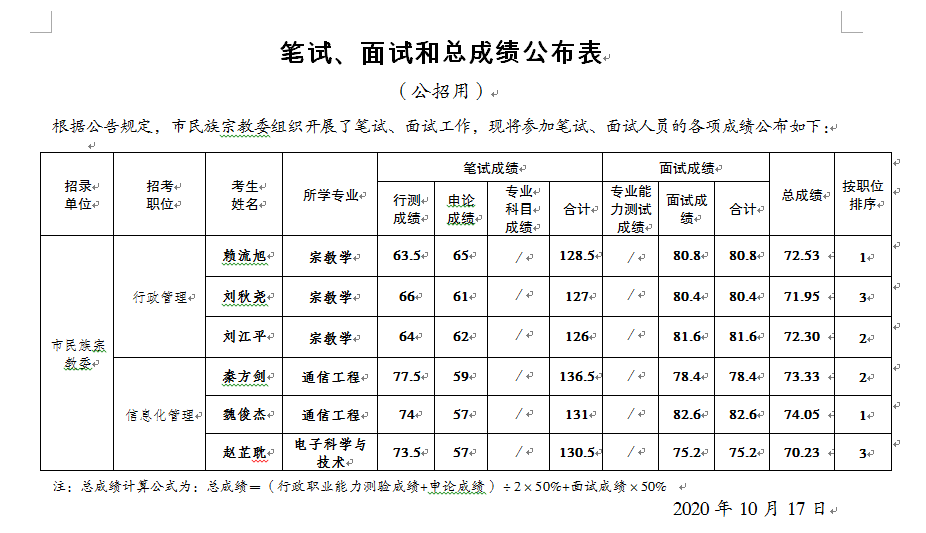 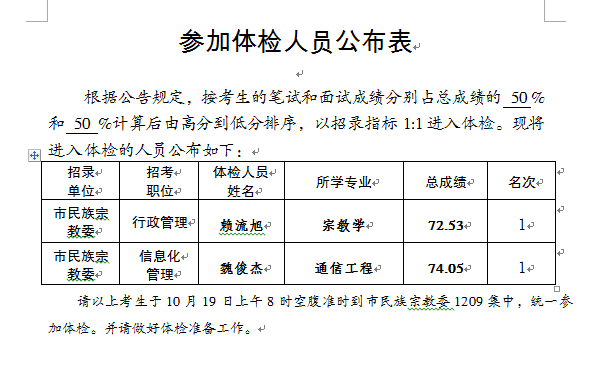 